             天然橡胶短期震荡整理，可逢高沽空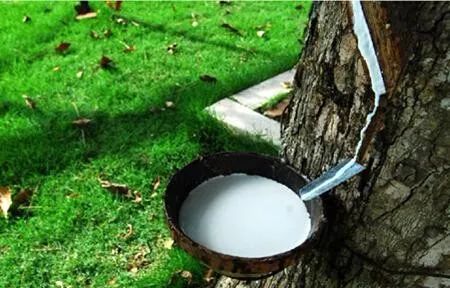 从季节上看，近期国内外产胶区为产胶旺季。市场供应充足，需求相对疲弱。上周四泰国干旱以及印尼橡胶树遭遇病虫害炒作下，价格有所反弹，但并未对近期的走势造成太大的影响，而后重新回落，继续弱势运行。主产区目前正处于割胶旺季，割胶进度比较正常，供应相对宽松。泰国原料价格维持下行趋势，弱势震荡。另外，我国云南地区，橡胶价格相对6月同期有600元/吨的下跌，由于胶价持续走低，个别区域有弃割现象，但短期不影响大局。中国：其海关总署公布的数据显示，中国6月天然及合成橡胶(包括胶乳)进口量为44.1万吨，较去年同期下滑27%。1-6月天然及合成橡胶(包括胶乳)累计进口量为307.6万吨，较去年同期的333.3万吨下滑7.7%。今年基建行业投资速度放缓，拖累工程车轮胎终端消耗减弱，重卡销量下行。根据第一商用车网数据显示，2019年6月，我国重卡市场共销售各类车型10万辆，环比下降8%，同比下降11%，这也是2019年以来重卡月度销量的最大降幅。1-6月，重卡市场累计销量为65.26万辆，同比下降3%。另外7月份正好赶上“国六”新标实施的首月，汽车销量降幅或将扩大，对轮胎配套胎需求短期相对较低。开工率方面：近期轮胎企业生产维持中性，每年7月份是天然橡胶传统意义的需求淡季，高温天气导致轮胎厂开工负荷相比其他月份有所降低。按一般年份估计8月份暑热渐退，胎行业处于淡季结束的过渡期，但整体需求偏弱，对天然橡胶价格难以形成有效支撑。库存方面：截止2019年7月 26日，上期所天然橡胶库存437869（-1349）吨，仓单405170（-1440）吨。 操作建议： 近期，国内外天然橡胶产出处于旺季，泰国和印尼的自然灾害对市场的供应影响有限。另外，在我国国内库存长期居高、下游需求不旺的基本矛盾并未缓解，短期来看天胶价格仍存下行空间。盘面来看，本周橡胶主力合约震荡整理，目前下探到10500附近，若突破前期低点，可顺势跟空，或反弹后逢高沽空，下周关注10800-10400区间。另外主力合约即将逐步换月，注意控制风险。免责声明：本研究报告由金鹏经济研究所提供，其中观点仅代表分析师个人观点，出现的价位及操作建议仅体现分析师个人分析思路，分析师力求报告内容所述信息的可靠、准确及完整，但不保证报告所述信息及结论的准确性。本报告所提出的观点、结论和建议仅供投资者参考，不能当然作为投资研究决策的依据，也不能成为本公司承担明示或暗示的道义或法律责任的依据。 ​